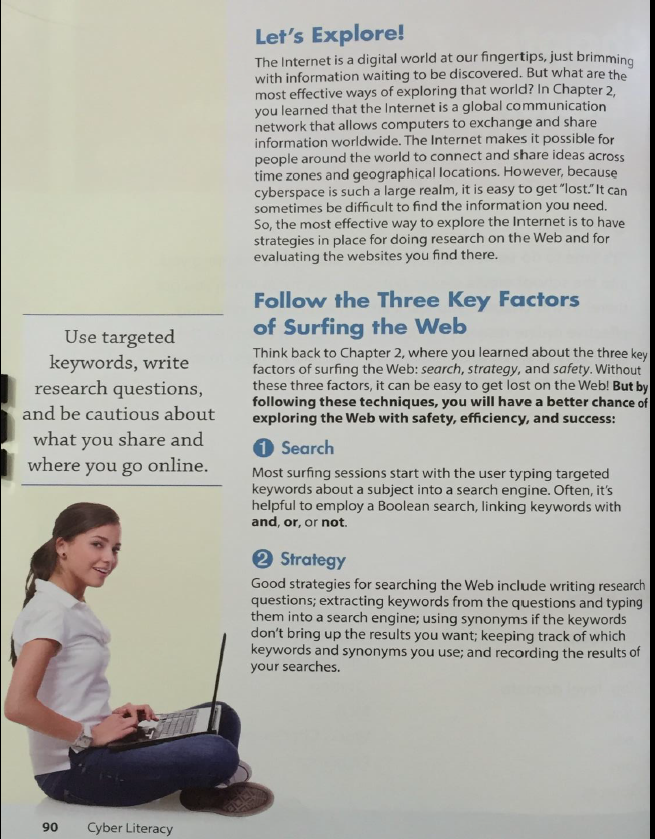 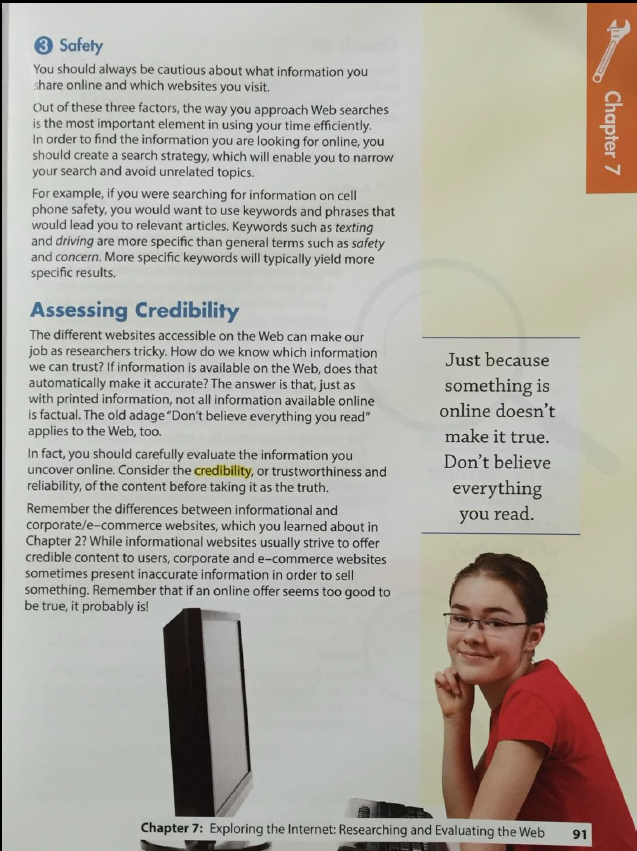 After reading this article, what do you feel is the number one thing you should take away from this article?